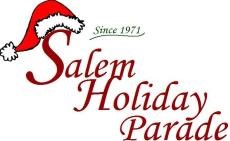 Yes, we would love to help the 2022 Parade continue by being: ______ 	Awards Night Sponsor ($2000.00): this includes a banner if not already provided and listing in the TV and DVD advertising credits. ______ 	Band Sponsor ($1000.00): this includes a banner in front of a band with your name and listing in the advertising credits (1 sponsor only). ______ 	Band Co-Sponsor ($525.00): this includes a banner in front of a band with your name and the name of another Co-Sponsor, and a listing in the advertising credits.  ______ 	Commercial Banner ($425.00): this includes a banner with your name. ______ 	Santa’s Helper ($325.00): this includes mention in the thank you credits on local TV and a listing in advertising credits. ______ 	Friends of the Parade ($125.00): this includes a mention in the thank you credits on local TV. ______ 	Commercial Entrant Fee ($75.00) ______ 	Enclosed please find a donation of $ ________ to help with the expenses of the parade. ______ 	We would like to help in planning and organizing the parade and would like you to contact us with more information.  Please make all checks payable to Salem Holiday Parade, Inc. The Salem Holiday Parade is a non-profit organization.  All donations are tax deductible. For additional information or questions regarding the 2022 parade please contact: Brett Grande (603) 479-5002     salemholidayparade@gmail.com Facebook: Salem N.H. Holiday Parade       Twitter:  @SalemParade Company/organization name Contact person Address Town/City 	 	 	 	 	State                                           	 	Zip _________________________ 	 	__________________________________ Phone number 	 	 	 	Email address THANK YOU FOR YOUR SUPPORT OF THE SALEM HOLIDAY PARADE! ************Please return this form by: November 1, 2022************ 	Salem Holiday Parade, Inc., PO Box 2360, Salem, NH 03079 	     